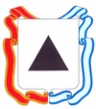 Администрация города МагнитогорскаМуниципальное общеобразовательное учреждение«Специальная (коррекционная) общеобразовательная школа-интернат № 4»города Магнитогорска455026, Челябинская обл., г. Магнитогорск, ул. Суворова, 110Тел/факс: (3519) 20-25-85, e-mail: internat4shunin@mail.ru; http://74203s037.edusite.ruАвтор материала:Даниловская Ольга Николаевнаучитель математики высшей квалификационной категорииМОУ «С(К)ОШИ №4» города Магнитогорска Челябинской областиКонтрольная работа по математике по теме «Умножение и деление десятичных дробей»для учащихся 5 классаРабота включает два варианта по пять заданий. Материал соответствует учебнику Математика. 5 класс: учеб. для общеобразовательных. учреждений / [Н.Я Виленкин и др.]. – М.: Мнемозина, 2013.г. Магнитогорск, 2015Вариант 1									1. Выполните действие:а) 3,2 ∙ 5,125;		б) 0,084 ∙ 6,9;		в) 60,03 : 8,7;		г) 36,4 : 0,065.2. Найдите значение выражения: (21 – 18,3) ∙ 6,6 + 3 : 0,6.3. Найдите среднее арифметическое чисел:36,2			38,6			37			39,44. В магазин привезли 10 ящиков яблок по 3,6 кг в одном и 40 ящиков яблок по 3,2 кг в ящике. Сколько в среднем килограммов яблок в одном ящике?5. Из одного гнезда одновременно вылетели в противоположные стороны две вороны. Через 0,12 ч между ними было 7,8 км. Скорость одной вороны 32,8 км/ч. Найдите скорость полета второй вороны.Вариант 2									 1. Выполните действие:а) 1,6 ∙ 7,125;		б) 0,069 ∙ 5,2;		в) 53,82 : 6,9;		г) 32,3 : 0,095.2. Найдите значение выражения: (41 – 38,7) ∙ 8,8 + 4 : 0,8.3. Найдите среднее арифметическое чисел:43,8			45,4			44			46,74. Для обшивки стен использовали 8 досок длиной 4,2 м каждая и 12 досок длиной 4,5 м каждая. Найдите среднюю длину одной доски?5. С одного цветка одновременно вылетели в противоположные стороны две стрекозы. Через 0,08 ч между ними было 4,4 км. Скорость полета одной стрекозы 28,8 км/ч. Найдите скорость полета другой стрекозы.Ответы:Вариант 1№ 1	 а) 16,4;		б) 0,5796;		в) 6,9;		г) 560.№ 2	 22,82№ 3    37,8№ 4   3,28 кг№ 5    32,2 км/ч.Вариант 2№ 1	а) 11,4;		б) 0,3588;		в) 7,8;		г) 340.№ 2	 25,24.№ 3    44,975.№ 4    4,38 м.№ 5   26,2 км/ч.Критерии оценивания«5» - верно выполнены все 5 заданий«4» - верно выполнены 4 задания«3» - верно выполнены 3 заданияв остальных случаях – «2»Литература.Математика. 5 класс: учеб. Для общеобразовательных учреждений / [Н.Я Виленкин и др.]. – М.: Мнемозина, 2013.